09.10.2017.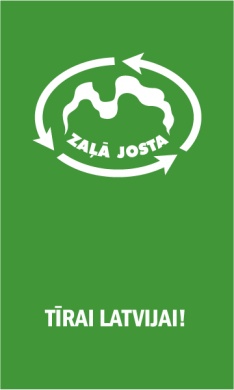 Informācija medijiemInformāciju sagatavoja: Laima Kubliņa, SIA “Zaļā josta” mārketinga vadītājaLatvijas izglītības iestāžu audzēkņi iesaistīsies gadskārtējā makulatūras vākšanas kampaņāĪstenojot vides izglītības programmu Latvijas mācību iestādēs, “Zaļā josta” izsludina gadskārtējo makulatūras vākšanas konkursu “Tīrai Latvijai!”. Tā ietvaros skolu un pirmsskolas vecuma bērni tiks ne tikai praktiski iesaistīti nevajadzīgo papīru nogādē pārstrādei, bet arī ar dažādu izglītojošu aktivitāšu palīdzību mācīti mazināt pašu radīto atkritumu apjomu un rūpēties par vidi.Makulatūras vākšanas konkursā aicinātas piedalīties pirmsskolas, vispārējās un profesionālās izglītības iestādes, kā arī interešu izglītības iestādes no visas Latvijas. Dalībnieku pieteikšanās norisinās līdz 2017. gada beigām, reģistrējot izglītības iestādi konkursa datu bāzē www.zalajosta.lv/makulaturas-konkurss. Makulatūra - nevajadzīgi papīra un kartona izstrādājumi – tiks vākti līdz 2018. gada martam.“Zaļā josta” rīkotie konkursi mācību iestādēm ir guvuši plašu atsaucību valsts mērogā. Arī šogad visi makulatūras vācēji ne tikai piedalīsies cīņā par vērtīgām naudas balvām un izglītojošām ekskursijām, bet arī katrs saņem garantētas dāvanas par ieguldījumu tīras Latvijas veidošanā. Par katru savākto makulatūras tonnu skolas saņems otrreizēji pārstrādātu papīru, kā arī visi konkursa dalībnieki varēs bez maksas apmeklēt grandiozu vides festivālu, kur ar radošajām darbnīcām, meistarklasēm un mūziķu priekšnesumiem organizatori pateiksies ikkatram kampaņas “Tīrai Latvijai!” dalībniekam.Kā norāda SIA “Zaļā josta” valdes priekšsēdētājs Jānis Lapsa, uzņēmuma rīkotās otrreizējo izejvielu vākšanas kampaņas spēj būtiski mainīt sabiedrības attieksmi. “Konkursos iesaistās bērni un jaunieši no visas Latvijas, kas ar savu enerģiju un atvērtību pret visu jauno ātri apgūst pareizas atkritumu šķirošanas pamatprasmes un iegūtās zināšanas cenšas ieviest arī ikdienā mājās, mudinot atkritumus šķirot visiem ģimenes locekļiem. Turklāt konkursu laikā izdodas savākt pārstrādei milzīgus otrreizējo izejvielu apjomus, kas pretējā gadījumā gadu gaitā mētātos bēniņos, pažobelēs vai tiktu izmesti kopā ar sadzīves atkritumiem. Lai arī atkritumu šķirošanas infrastruktūra ir pieejama visā Latvijā, tomēr šie konkursi pierāda, ka ar ierastajiem konteineriem un EKO laukumiem nepietiek, lai savāktu un pārstrādātu visu, ko paši esam radījuši,” skaidro J.Lapsa.“Zaļā josta” iesaista Latvijas skolēnus un pirmsskolas vecuma bērnus makulatūras vākšanas kampaņā jau 14. reizi. Pagājušajā mācību gadā, piedaloties vairāk nekā 88 tūkstošiem bērnu un jauniešu no 388 izglītības iestādēm, ir savāktas un nodotas pārstrādei vairāk nekā 1228 tonnas makulatūras. Tādējādi izdevies ne tikai piešķirt resursiem jaunu dzīvi, bet arī saglabāt veselu mežu no nociršanas, ietaupīt ievērojamu elektrības, ūdens un CO2 apjomu.Konkursu “Tīrai Latvijai!’’ organizē “Zaļā josta” sadarbībā ar SIA “Līgatnes papīrs”, SIA “Clean R”, SIA “Balticfloc”, SIA “AP Kaudzītes”, AS “Latvijas valsts meži”, Izklaides parku “Avārijas brigāde”, SIA “Pilsētvides serviss” un Valsts izglītības satura centru.Plašāka informācija par konkursu:Ilze Liepa-Balode, “Zaļā josta” pārstāveTālr.: 67808112, mob.tālr.: 29154531, e-pasts: konkurss@zalajosta.lvwww.zalajosta.lv, www.lzj.lv 